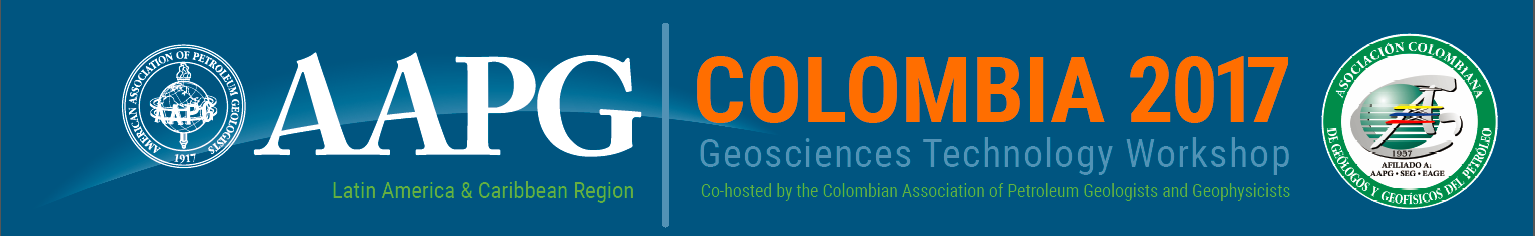 Optimizing Geoscience and Engineering to Explore and Produce in a Low Price EnvironmentBogotá, Colombia l 17-18 May 2017 l NH Collection TeleportThe AAPG Latin America & Caribbean Region and the Colombian Association of Petroleum Geologists and Geophysicists (ACGGP) invite your company to be a part of GTW Colombia 2017, a specialized workshop bringing leading scientists and industry practitioners to share best practices, exchange ideas and explore opportunities for future collaboration.Sponsorship provides your company with high visibility among the industry, government, and academic specialists attending the event, as well as to a global audience on the Internet. All monies contributed will be used to offset conference expenses and to provide support to students, young professionals and speakers who need financial assistance in order to attend the workshop. SPONSORSHIP LEVELSSPONSOR RECOGNITIONAll sponsoring companies will receive the following:Company logo and link to corporate webpage displayed on event websiteVerbal recognition of company’s contribution at the opening and closing of the GTWSponsor logo included on “Thank You Sponsors” slide displayed during the opening session and during all breaksCompany logo included on program folderCompany logo on welcome banner displayed throughout workshopOne complimentary workshop registration ($695 value) for every $5000 USD spent in sponsorshipSecure your sponsorship by completing & returning the commitment form on the following pageQuestions? Contact Emily Smith Llinás, Programs Manager, AAPG Latin America & Caribbean RegionTel: +571.551.1182| Cel: +57.310.305.7937 | USA: +1.281.886.8525| Email: ellinas@aapg.orgOptimizing Geoscience and Engineering to Explore & Produce           in a Low Price Environment Bogotá, Colombia l 17-18 May 2017SPONSORSHOP COMMITMENT FORMPAYMENT METHODS ACCEPTED:Checks (United States or Canadian banks only): send to AAPG ACCOUNTING P. O. BOX 979, TULSA, OK 74101-0979Credit Card: Complete information below, sign and return formDirect Bank Transfer:	Commerce Bank, 1000 Walnut St, Kansas City, MO 64106 USAAccount # 000026752  ABA Routing #101000019  Swift # CBKCUS44ALL PAYMENTS MUST BE MADE IN U.S. DOLLARS                                   TO PAY BY WIRE TRANSFER, COMPLETE THE FOLLOWING:TO PAY BY CREDIT CARD, COMPLETE THE FOLLOWING:Please return this form along with supporting document(s) and send to AAPG ACCOUNTING P. O. BOX 979, TULSA, OK 74101-0979 or to latinamerica@aapg.org.  This information will help us track and credit your payment appropriately. Diamond:$15,000 USDSilver:$ 5,000 USD	Platinum:$10,000 USDECOPETROLANHBronze:$ 3,000 USD	  SHELL                   BAKER HUGHESGold:$ 7,500 USDPatron:$ 1,000 USD	Company Item Amount ContactEmailPhone Contact NamePhoneCompanyEmailCityStatePostal CodeCountryAmount(USD)Transfer dateBank Name Bank CityBank CountryContact NamePhoneCompanyEmailAddressCityStatePostal CodeCountrySelect one:VisaMasterCardDiscoverAmerican Express Card NumberExpiration DateCVV#Name on CardAmount (USD)$Date:Signature